Carribee Farm Riparian Zone Planting Plan(Last updated by Ian Royds 8/3/23)We (Southern Highlands Landcare Network and other volunteers), plan to plant 2625 plants along 1.5km of bare river frontage starting from the Burradoo Rail overpass on the southern bank of the Wingecarribee River over 4 successive Saturdays beginning 25 March. This is an ambitious project and we need all the help we can muster to achieve it. The site will be slashed, ripped, drilled and ready to go. There will be a sign-in register for insurance purposes.Getting there: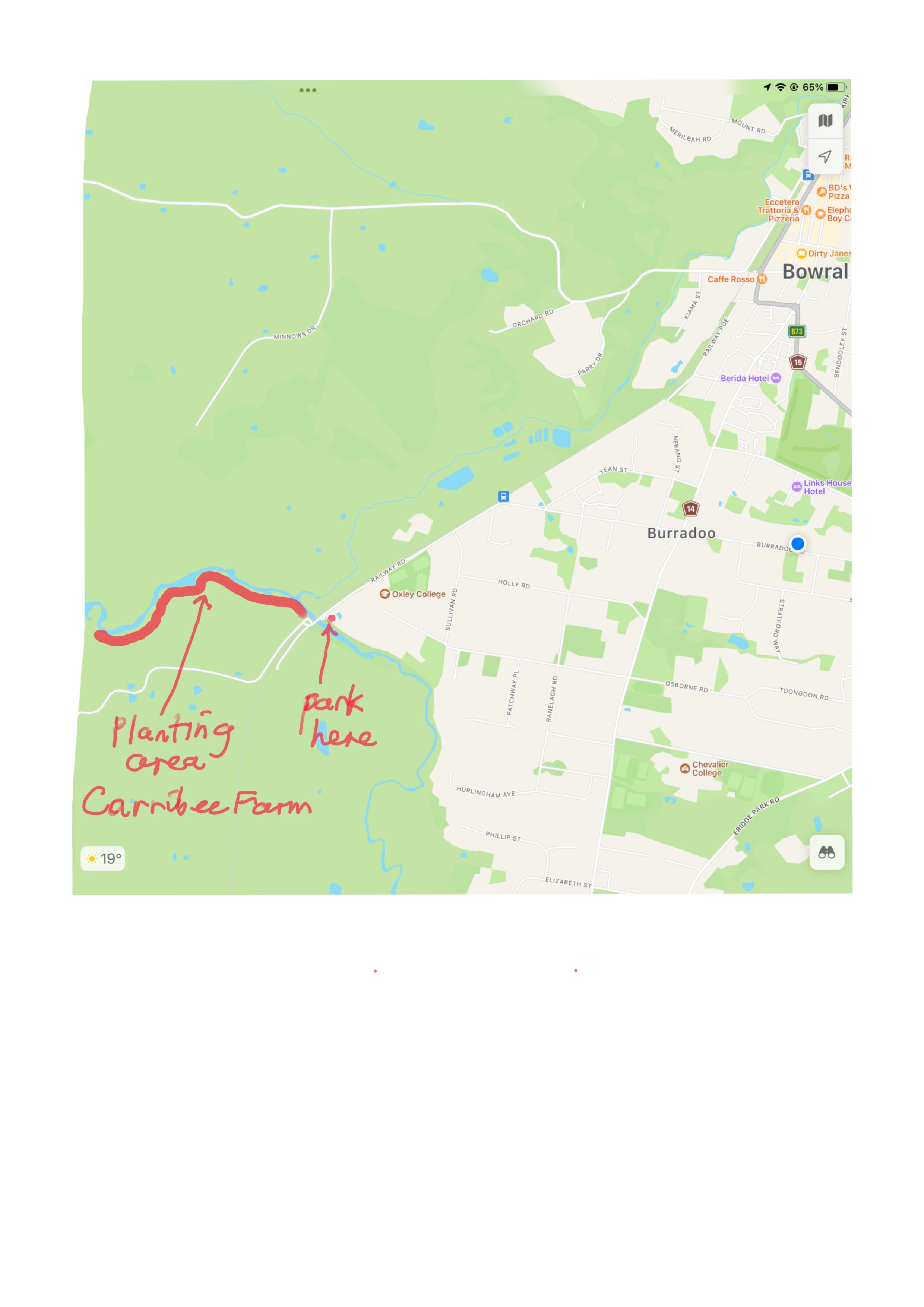 Meeting Point/times: Meet at the carpark at Burradoo Bridge, Railway Road past Oxley College School at 9am or walk through over a temporary style to join us at a time convenient to you.What to Bring: 	Packed lunch, snacks, drink, trowel if you have one. We can supply some tools.Planting Days: 	25 Mar., 1 Apr., 8 Apr., 15 Apr.			Other days can be arranged with Ian RoydsContact: 		Ian Royds (SHLN)			Ph: 0447 582 330		Email: ianroyds@gmail.comCarribee Farm Riparian Zone Planting Plan (cont)